§217.  Extension of time of commitmentIf the accused is not arrested under a warrant of the Governor by the expiration of time specified in the warrant, bond or undertaking, the judge or magistrate may discharge him or may continue the case for any further time not to exceed 60 days. If, after the expiration of any further time specified by the judge or magistrate, the accused has not been arrested under a Governor's warrant, the complaint shall be dismissed. Nothing in this section may be construed to prevent the rearrest of the accused upon a Governor's warrant issued subsequent to the expiration of the time period specified in this section. The court shall grant a reasonable extension of time under this section upon the representation of the prosecuting attorney that a written demand of the executive authority of another state has been issued but has not been received or acted upon by the Governor.  [PL 1983, c. 843, §7 (AMD).]SECTION HISTORYPL 1977, c. 671, §15 (RPR). PL 1983, c. 843, §7 (AMD). The State of Maine claims a copyright in its codified statutes. If you intend to republish this material, we require that you include the following disclaimer in your publication:All copyrights and other rights to statutory text are reserved by the State of Maine. The text included in this publication reflects changes made through the First Regular and First Special Session of the 131st Maine Legislature and is current through November 1. 2023
                    . The text is subject to change without notice. It is a version that has not been officially certified by the Secretary of State. Refer to the Maine Revised Statutes Annotated and supplements for certified text.
                The Office of the Revisor of Statutes also requests that you send us one copy of any statutory publication you may produce. Our goal is not to restrict publishing activity, but to keep track of who is publishing what, to identify any needless duplication and to preserve the State's copyright rights.PLEASE NOTE: The Revisor's Office cannot perform research for or provide legal advice or interpretation of Maine law to the public. If you need legal assistance, please contact a qualified attorney.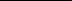 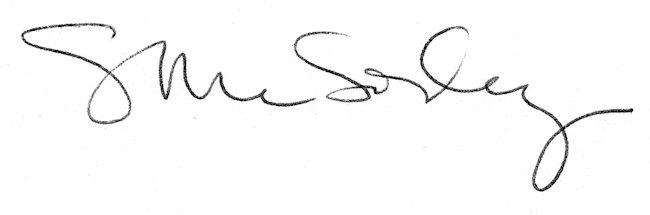 